Work for Friday 1st MayPE :We usually have PE for 30 minutes on a Friday morning, so in its place, we’re going to aim for 30 minutes of activity. You could do a Joe Wicks PE class on YouTube, a cosmic kids yoga lesson, jump on the trampoline, run around, play football or hurling or go for a walk/cycle/scoot with your family. English :Wordlist for ‘What a Box’. Revise all 12 words from this week (second column on wordlist). Try to put two or more words into the same sentence. Handwriting : Write your sentences from the above activity. Try to write at least two sentences using two or more wordlist words in each. Don’t worry about spelling, the children are encouraged to spell phonetically and to sound out their words.Drop Everything And Read – for 10 or 15 minutes. Books can be familiar or new. Children can read independently, in pairs, for a sibling, or they can be read to.Alphablocks video on YouTube. Gaeilge :Bua naCainte – Teilifís Ceacht 8 Click on the music notes – Song – Tá Feirm ag an bhFeirmeoir, sung to the tune of Old McDonald. Repeat a couple of times and sing along (this song is also on the Junior Infants programme so they will be familiar with it).Click on the yellow speech bubble - Press play and listen to the lesson. Pause between sentences and repeat.Practise the phrase Cad atá sa pháirc? Tá __ sa pháirc. (bó, caora, muc, capall, gé, coileach)Click on the game controller to access games/tasks/activities. Sing the song Tá Feirm ag an bhFeirmeoir again.Maths :Counting practise : count forwards and backwards to 20. Do actions for your numbers – jump for 1, clap for 2, etc. Practise saying the days of the week, months of the year and seasons.Planet Maths – pg 97 – Use your numberline, lego bricks or fingers to add the centre number to the outer number to get your answer. (go back and look at the bottom of Pg 68 if unsure)Religion :Today is the start of May – This month we celebrate Mary, the Mother of Jesus. Our school is Scoil Mhuire – named after Mary, therefore we remember Mary a lot. Try and meditate for 10 mins-  Get the children to lie down and close their eyes. I then put on some calming music; link below. I get them to concentrate on breathing in and breathing out. https://www.youtube.com/watch?v=l7DVd3nwdawAistear :Finish off your garda uniform on the theme of The Garda Station. Don’t forget to send me a photo of the finished product on m.doyle@scoilmhuireleixlip.com. I’ll put all photos sent up on the website over the weekend. Well done on working so hard at home this week. Have a lovely weekend and enjoy a well deserved rest!Ms. Doyle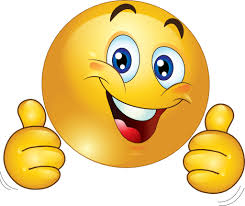 